Admin. Non-Supervisory Performance Appraisal	Date:          Employee Name: Position Title:      Supervisor Name:      Date of Hire:      	Date Placed in Current Position:      Type of Evaluation (check all that apply)AnnualNew Assignment   Termination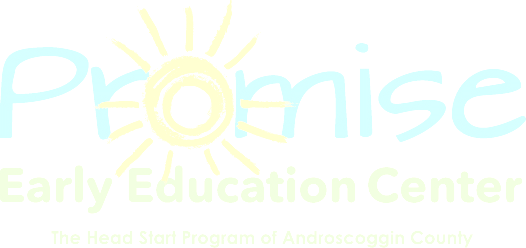 Needs Development (ND)	Did not meet performance criteria in at least one aspect of aparticular key Pillar or performance indicator. *As evidenced by an active Performance Improvement Plan.Meets Standards 	(MS)	Meets performance criteria in all aspects of a particular keyPillar or performance indicatorExceeds Standards	(ES)	Consistently meets expectations in all aspects of a particular keyPillar or performance indicator, and consistently exceeds expectations in the areas as evidenced by at least two individual and specific examples of exceeding expectations in the evaluation period. * This rating requires a minimum of two specific examples in “Comments” Section.All Agency Pillars:1.Health & Safety: Follows health and safety policies to support a safe work environment for employees as well as a healthy environment for children and their families. Knowledge of child abuse and neglect policies and procedures. Supports families by giving resources related to health services. Collaborates with families to meet the health requirements for Head Start.ND Inconsistent adherence to systems and policies related to Pillar and/or inconsistently holds direct reports and/or visitors accountable to pillar as evidenced by a performance improvement plan. *As evidenced by an active Performance Improvement Plan (PIP).MS Consistently adheres to all systems and policies related to Pillar and holds direct reports and/or visitors accountable to pillar.ES Meets Expectations in all areas outlined AND, takes a proactive approach and anticipates concerns before they occur, seeks to improve systems by making recommendations to Leadership, embraces change and acts as leader in implementing new and improved systems, acts as leader to peers in said responsibility area or indicator, is a creative problem solver. * This rating requires a minimum of two specific examples that have taken place during the evaluation period.2.Consistency: Follows established systems and routines in place that ensure consistency in programming across classrooms/sites. Responds in similar manner to like situations to create an environment of predictability for families, children, and other staff members. Reports to work within attendance policy, works a regular schedule, always displays professionalism, and participates in all Agency training events.ND Inconsistent adherence to systems and policies related to Pillar and/or inconsistently holds direct reports and/or visitors accountable to pillar as evidenced by a performance improvement plan. *As evidenced by an active Performance Improvement Plan (PIP).MS Consistently adheres to all systems and policies related to Pillar and holds direct reports and/or visitors accountable to pillar.ES Meets Expectations in all areas outlined AND, takes a proactive approach and anticipates concerns before they occur, seeks to improve systems by making recommendations to Leadership, embraces change and acts as leader in implementing new and improved systems, acts as leader to peers in said responsibility area or indicator, is a creative problem solver. * This rating requires a minimum of two specific examples that have taken place during the evaluation period.3.Best Practice: Employs best practice which is a method or technique that has been generally accepted as superior to any alternatives because it produces results that are superior to those achieved by other means. It has become a standard way of doing things as related to relevant content areas or areas of work. ND Inconsistent adherence to systems and policies related to Pillar and/or inconsistently holds direct reports and/or visitors accountable to pillar as evidenced by a performance improvement plan. *As evidenced by an active Performance Improvement Plan (PIP).MS Consistently adheres to all systems and policies related to Pillar and holds direct reports and/or visitors accountable to pillar.ES Meets Expectations in all areas outlined AND, takes a proactive approach and anticipates concerns before they occur, seeks to improve systems by making recommendations to Leadership, embraces change and acts as leader in implementing new and improved systems, acts as leader to peers in said responsibility area or indicator, is a creative problem solver. * This rating requires a minimum of two specific examples that have taken place during the evaluation period.All Agency Performance Indicators1.Customer Service/Building Positive Relationships: Builds positive working relationships with families, and co-workers.ND Inconsistent adherence to systems and policies related to Pillar and/or inconsistently holds direct reports and/or visitors accountable to pillar as evidenced by a performance improvement plan. *As evidenced by an active Performance Improvement Plan (PIP).MS Consistently adheres to all systems and policies related to Pillar and holds direct reports and/or visitors accountable to pillar.ES Meets Expectations in all areas outlined AND, takes a proactive approach and anticipates concerns before they occur, seeks to improve systems by making recommendations to Leadership, embraces change and acts as leader in implementing new and improved systems, acts as leader to peers in said responsibility area or indicator, is a creative problem solver. * This rating requires a minimum of two specific examples that have taken place during the evaluation period.2.Teamwork: Active participant contributing to organizational goals. Fosters collaboration and cooperation within immediate team, in working with families, across the Agency, and with community partners. Exhibits positive outlook and attitude.ND Inconsistent adherence to systems and policies related to Pillar and/or inconsistently holds direct reports and/or visitors accountable to pillar as evidenced by a performance improvement plan. *As evidenced by an active Performance Improvement Plan (PIP).MS Consistently adheres to all systems and policies related to Pillar and holds direct reports and/or visitors accountable to pillar.ES Meets Expectations in all areas outlined AND, takes a proactive approach and anticipates concerns before they occur, seeks to improve systems by making recommendations to Leadership, embraces change and acts as leader in implementing new and improved systems, acts as leader to peers in said responsibility area or indicator, is a creative problem solver. * This rating requires a minimum of two specific examples that have taken place during the evaluation period.\3.Communication: Speaks clearly and expresses self respectfully in groups and in one-on-one conversations. Actively listens, comprehends, and ensures effective communication by staying informed, seeking clarity when necessary and ensuring the message is understood by recipient. Demonstrates ability to recognize who needs to be included in the communication loop to ensure all parties are informed as appropriate, while maintaining confidentiality. Able to effectively convey accurate information in formal and informal written formats. Adjusts language and communication style as appropriate depending on audience.ND Inconsistent adherence to systems and policies related to Pillar and/or inconsistently holds direct reports and/or visitors accountable to pillar as evidenced by a performance improvement plan. *As evidenced by an active Performance Improvement Plan (PIP).MS Consistently adheres to all systems and policies related to Pillar and holds direct reports and/or visitors accountable to pillar.ES Meets Expectations in all areas outlined AND, takes a proactive approach and anticipates concerns before they occur, seeks to improve systems by making recommendations to Leadership, embraces change and acts as leader in implementing new and improved systems, acts as leader to peers in said responsibility area or indicator, is a creative problem solver. * This rating requires a minimum of two specific examples that have taken place during the evaluation period.4.Time Management Skills: Completes work accurately within specified deadlines. Can appropriately prioritize work and is able to shift priorities when needed. Punches in and out as required, takes lunches when appropriate, and only works overtime when pre-approved by Supervisor. Completes Exception logs appropriately, and forwards to HR within specified time periods.ND Inconsistent adherence to systems and policies related to Pillar and/or inconsistently holds direct reports and/ or visitors accountable to pillar as evidenced by a performance improvement plan. *As evidenced by an active Performance Improvement Plan (PIP).MS Consistently adheres to all systems and policies related to Pillar and holds direct reports and/or visitors accountable to pillar.ES Meets Expectations in all areas outlined AND, takes a proactive approach and anticipates concerns before they occur, seeks to improve systems by making recommendations to Leadership, embraces change and acts as leader in implementing new and improved systems, acts as leader to peers in said responsibility area or indicator, is a creative problem solver. * This rating requires a minimum of two specific examples that have taken place during the evaluation period.Admin (Non-Supervisory) Expectations Performance Indicators1.Organizational Skills.ND Inconsistent adherence to systems and policies of Pillar and/or inconsistently holds direct reports and/or visitor accountable to pillar.MS Consistently adheres to all systems and policies related to Pillar and holds direct reports and/or visitor accountable to pillar.ES Meets Expectation in all areas as outlined AND, takes a proactive approach and anticipates concerns before they occur, seeks to improve systems by making recommendations to Leadership, embraces change and acts as leader in implementing new and improved systems, acts as a leader to peers in said responsibility area or indicator, is a creative problem solver. *This rating requires a minimum of two specific examples that have taken place during the evaluation period.2. Knowledge of Equipment/Systems and ProcessesND Inconsistent adherence to systems and polices related to Pillar and/or inconsistently holds direct reports and/or visitor accountable to pillar.MS Consistently adheres to all systems and policies related to Pillar and holds direct reports and/or visitor accountable to pillar.ES Meets Expectation in all areas as outlined AND, takes a proactive approach and anticipates concerns before they occur, seeks to improve systems by making recommendations to Leadership, embraces change and acts as leader in implementing new and improved systems, acts as a leader to peers in said responsibility area or indicator, is a creative problem solver*This rating requires a minimum of two specific examples that have taken place during the evaluation period2. Actively Participates in on going supervision process required with direct supervisor.ND Inconsistent adherence to systems and polices related to Pillar and/or inconsistently holds direct reports and/or visitor accountable to pillar.MS Consistently adheres to all systems and policies related to Pillar and holds direct reports and/or visitor accountable to pillar.      ES Meets Expectation in all areas as outlined AND, takes a proactive approach and anticipates concerns before they occur, seeks to improve systems by making recommendations to Leadership, embraces change and acts as leader in implementing new and improved systems, acts as a leader to peers in said responsibility area or indicator, is a creative problem solver*This rating requires a minimum of two specific examples that have taken place during3.Job Knowledge: Demonstrates appropriate understanding of relevant job knowledge. Meets deadlines as required by position ND Inconsistent adherence to systems and polices related to Pillar and/or inconsistently holds direct reports and/or visitor accountable to pillar.MS Consistently adheres to all systems and policies related to Pillar and holds direct reports and/or visitor accountable to pillar.ES Meets Expectation in all areas as outlined AND, takes a proactive approach and anticipates concerns before they occur, seeks to improve systems by making recommendations to Leadership, embraces change and acts as leader in implementing new and improved systems, acts as a leader to peers in said responsibility area or indicator, is a creative problem solver*This rating requires a minimum of two specific examples that have taken place during the evaluation period.4.Quality of Work:  Work is completed in a timely manner and is thorough and accurate. Seeks feedback from appropriate parties when applicable. Understands own job and how it impacts others. ND Inconsistent adherence to systems and polices related to Pillar and/or inconsistently holds direct reports and/ or visitor accountable to pillar.MS Consistently adheres to all systems and policies related to Pillar and holds direct reports and/or visitor accountable to pillar.ES Meets Expectation in all areas as outlined AND, takes a proactive approach and anticipates concerns before they occur, seeks to improve systems by making recommendations to Leadership, embraces change and acts as leader in implementing new and improved systems, acts as a leader to peers in said responsibility area or indicator, is a creative problem solver*This rating requires a minimum of two specific examples that have taken place during the evaluation period. Overall Evaluation(This is calculated by which category has the majority of rankings)In reviewing the overall performance of the employee, Summarize their greatest strengths, as well as the various areas needing improvement.Employee Comments and SignatureEmployee may comment on all or any part of the information contained in this document, including the evaluation process. This may include suggestions or ideas for improvement in the agency. If employee does not concur with the evaluation, check the appropriate box and explain reasons for disagreement.I understand my job responsibilities performance expectations, and the terms and conditions under which I am expected to work.I,	(Do) Concur with my supervisor’s evaluation.	Do Not) Concur with my supervisor’s evaluation.Employee Signature: _______________________________________________Date:______________________Supervisor Signature: _______________________________________________Date:_____________________Manager/Director Signature: ________________________________________Date:______________________Executive Director Initials: _________  Date:______________________Performance GoalsGoals are to be developed by the supervisor and the employee together with input from Coaches and Content managers. Goals should be created using the SMART Goal Criteria in that they should be: Specific, Measurable, Attainable, Realistic, and have a time frame associated with them. At least two goals should have related the employee’s professional development (gaining skill/knowledge in employees’ area of expertise) and one related to their performance (communication, customer service, teamwork, etc.)Previous Year Goal ProgressGoal 1: Previous Year:      Goal Met:  Yes     NoGoal 2: Previous Year:      Goal Met: Yes    No Goal 3: Previous Year:      Goal Met: Yes       NoNew Goals to work on in the coming year:Specific, Attainable and Realistic GoalGoal 1 (Professional Development)Due Date     Goal 2 (Professional Development)Due Date     Goal 3 (Performance Related)Due Date         Reviewed and discussed with supervisor:Supervisor’s Signature Date 	Copy to: Human ResourcesNeeds Development (ND)Meets Expectations (ME)Exceeds Standards (ES)